Unit PPL2FBS10 (HL1Y 04)	Prepare and Serve Beverages from a Specialist Coffee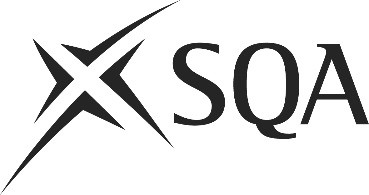 	StationI confirm that the evidence detailed in this unit is my own work.I confirm that the candidate has achieved all the requirements of this unit.I confirm that the candidate’s sampled work meets the standards specified for this unit and may be presented for external verification.Unit PPL2FBS10 (HL1Y 04)	Prepare and Serve Beverages from a Specialist Coffee StationThis page is intentionally blankUnit PPL2FBS10 (HL1Y 04)	Prepare and Serve Beverages from a Specialist Coffee StationUnit PPL2FBS10 (HL1Y 04)	Prepare and Serve Beverages from a Specialist Coffee StationUnit PPL2FBS10 (HL1Y 04)	Prepare and Serve Beverages from a Specialist Coffee StationUnit PPL2FBS10 (HL1Y 04)	Prepare and Serve Beverages from a Specialist Coffee StationSupplementary evidenceCandidate’s nameCandidate’s signatureDateAssessor’s nameAssessor’s signatureDateCountersigning — Assessor’s name(if applicable)Countersigning — Assessor’s signature(if applicable)DateInternal verifier’s nameInternal verifier’s signatureDateCountersigning — Internal verifier’s name(if applicable)Countersigning — Internal verifier’s signature(if applicable)DateExternal Verifier’s initials and date (if sampled)Unit overviewThis unit is about how you prepare and serve beverages from a specialist coffee station. It covers how you interact with your customer to determine their requirements, how you make and present a variety of drinks, such as coffee, tea, hot chocolate and smoothies.Sufficiency of evidenceThere must be sufficient evidence to ensure that the candidate can consistently achieve the required standard over a period of time in the workplace or approved realistic working environment.Performance criteriaWhat you must do:There must be evidence for all Performance Criteria (PC). The assessor must assess Performance Criteria (PC) 1–7 by directly observing the candidate’s work.Prepare and serve beverages from a specialist coffee station1	Acknowledge your customers and provide them with assistance as necessary.2	Ensure your customers have the correct information and menu to choose from.3	Provide your customers with accurate information which enhances their experience, answering questions and promoting your company’s products and services.4	Assist your customers to make choices where appropriate and take opportunities to maximise the order using sales techniques.5	Offer accompaniments appropriate to the beverage ordered.6	Prepare beverages using the recommended measures, techniques and equipment in a timely manner and according to your workplace standard.7	Keep the preparation/service area and equipment clean and tidy and free from rubbish and debris.Scope/RangeScope/RangeScope/RangeScope/RangeScope/RangeScope/RangeWhat you must cover:What you must cover:What you must cover:What you must cover:What you must cover:What you must cover:All scope/range must be covered. There must be performance evidence, gathered through direct observation by the assessor of the candidate’s work for:All scope/range must be covered. There must be performance evidence, gathered through direct observation by the assessor of the candidate’s work for:All scope/range must be covered. There must be performance evidence, gathered through direct observation by the assessor of the candidate’s work for:All scope/range must be covered. There must be performance evidence, gathered through direct observation by the assessor of the candidate’s work for:All scope/range must be covered. There must be performance evidence, gathered through direct observation by the assessor of the candidate’s work for:All scope/range must be covered. There must be performance evidence, gathered through direct observation by the assessor of the candidate’s work for:three from:a	espressob	Americanoc	cappuccinod	lattee	mochaf	flat whitetwo from:g	black teah	green teai	white teaj	oolong teak	herbal or fruit infusionsone from:l	hot chocolate powderm	hot chocolate syrupn*	fresh fruit based smoothieso*	syrup based smoothiesthree from:p	crockeryq	cutleryr	glasswares	disposable cups and lidst	napkinsu	stencilsthree from:v	milkw	creamx	sugary	dusting powderz	marshmallowsaa	syrupsEvidence for any point out with the minimum observation requirements may be generated through questioning or witness testimony*If it is not possible to observe the candidate preparing fresh fruit/syrup based smoothies the assessor may assess these range items using questioning or witness testimony.Evidence for any point out with the minimum observation requirements may be generated through questioning or witness testimony*If it is not possible to observe the candidate preparing fresh fruit/syrup based smoothies the assessor may assess these range items using questioning or witness testimony.Evidence for any point out with the minimum observation requirements may be generated through questioning or witness testimony*If it is not possible to observe the candidate preparing fresh fruit/syrup based smoothies the assessor may assess these range items using questioning or witness testimony.Evidence for any point out with the minimum observation requirements may be generated through questioning or witness testimony*If it is not possible to observe the candidate preparing fresh fruit/syrup based smoothies the assessor may assess these range items using questioning or witness testimony.Evidence for any point out with the minimum observation requirements may be generated through questioning or witness testimony*If it is not possible to observe the candidate preparing fresh fruit/syrup based smoothies the assessor may assess these range items using questioning or witness testimony.Evidence for any point out with the minimum observation requirements may be generated through questioning or witness testimony*If it is not possible to observe the candidate preparing fresh fruit/syrup based smoothies the assessor may assess these range items using questioning or witness testimony.Evidence referenceEvidence descriptionDatePerformance criteriaPerformance criteriaPerformance criteriaPerformance criteriaPerformance criteriaPerformance criteriaPerformance criteriaEvidence referenceEvidence descriptionDateWhat you must doWhat you must doWhat you must doWhat you must doWhat you must doWhat you must doWhat you must doEvidence referenceEvidence descriptionDate1234567Evidence referenceEvidence descriptionDateScope/RangeScope/RangeScope/RangeScope/RangeScope/RangeScope/RangeScope/RangeScope/RangeScope/RangeScope/RangeScope/RangeScope/RangeScope/RangeScope/RangeScope/RangeScope/RangeScope/RangeScope/RangeScope/RangeScope/RangeScope/RangeScope/RangeScope/RangeScope/RangeScope/RangeScope/RangeScope/RangeEvidence referenceEvidence descriptionDateWhat you must coverWhat you must coverWhat you must coverWhat you must coverWhat you must coverWhat you must coverWhat you must coverWhat you must coverWhat you must coverWhat you must coverWhat you must coverWhat you must coverWhat you must coverWhat you must coverWhat you must coverWhat you must coverWhat you must coverWhat you must coverWhat you must coverWhat you must coverWhat you must coverWhat you must coverWhat you must coverWhat you must coverWhat you must coverWhat you must coverWhat you must coverEvidence referenceEvidence descriptionDateabcdefghijklmnopqrstuvwxyzaaKnowledge and understandingKnowledge and understandingEvidence referenceand dateWhat you must know and understandWhat you must know and understandEvidence referenceand dateFor those knowledge statements that relate to how the candidate should do something, the assessor may be able to infer that the candidate has the necessary knowledge from observing their performance or checking products of their work. In all other cases, evidence of the candidate’s knowledge and understanding must be gathered by alternative methods of assessment (eg oral or written questioning).For those knowledge statements that relate to how the candidate should do something, the assessor may be able to infer that the candidate has the necessary knowledge from observing their performance or checking products of their work. In all other cases, evidence of the candidate’s knowledge and understanding must be gathered by alternative methods of assessment (eg oral or written questioning).Evidence referenceand datePrepare and serve beverages from a specialist coffee stationPrepare and serve beverages from a specialist coffee stationPrepare and serve beverages from a specialist coffee station1Safe and hygienic working practices when preparing and serving beverages from a specialist coffee station.2Where and from whom health and safety and food safety legislation can be obtained.3Why it is important to give customers accurate information about the ingredients, basic characteristics, appropriate accompaniments and strength of their drink.4Why is it important to give customers accurate information about special offers and promotions.5Why it is important to understand the range of beverages on your menu.6The correct method and temperature for steaming milk and the techniques required to prepare a range of coffee based beverages.7The range of tea products available, their production methods and how this affects their characteristics and flavours.8What the techniques and temperatures are for preparing and serving the range of tea products.9The correct method for preparing and serving hot chocolate.10What a smoothie is and the techniques required to produce one.11Why and to whom all customer incidents should be reported.12The types of unexpected situations that may occur when preparing and serving beverages and how to deal with these.EvidenceEvidenceDate123456Assessor feedback on completion of the unit